附件2：Appendix 2: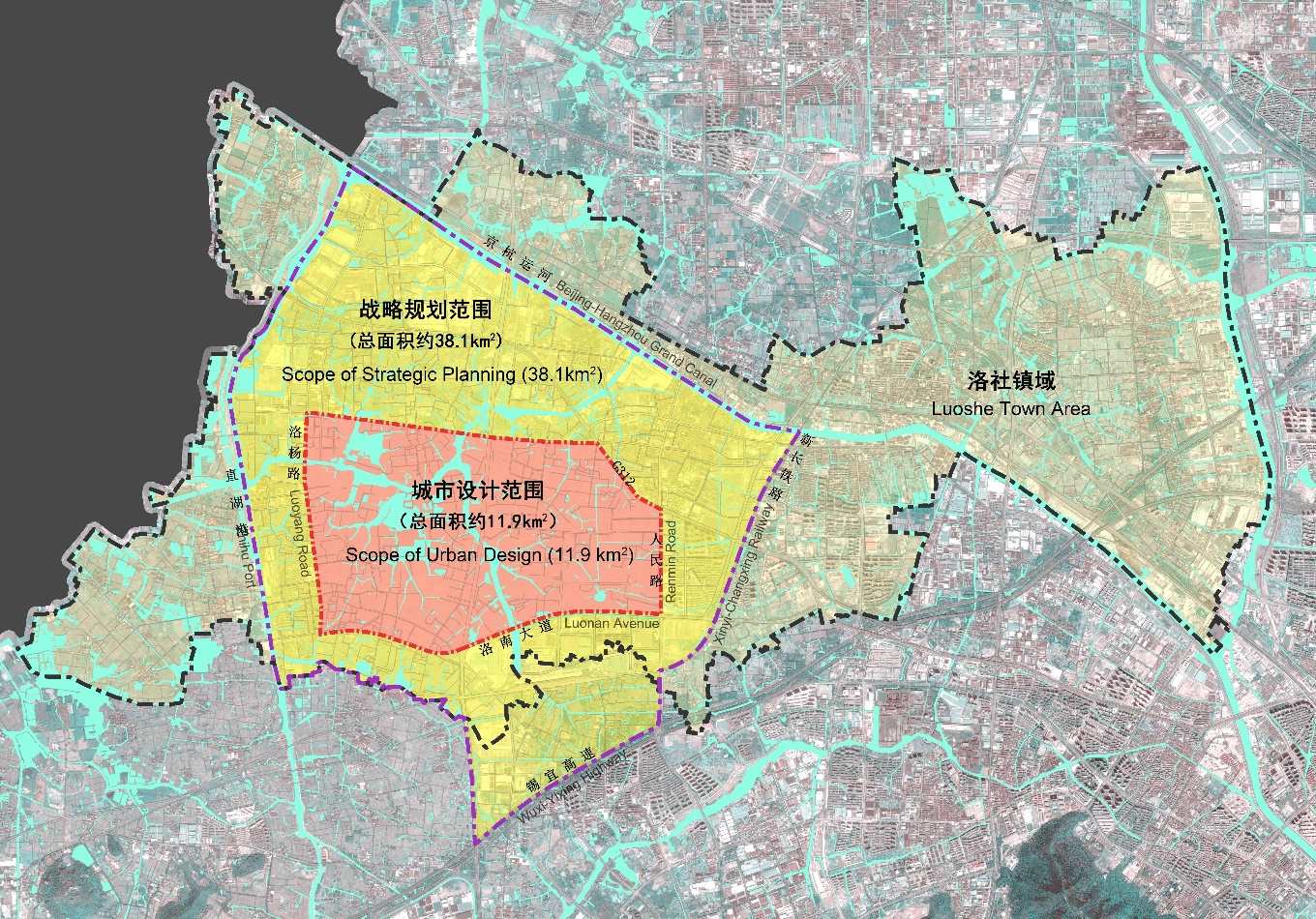 图2. 基地规划范围图Figure 2. Diagram of the planning scope